Average net wage in November 1,211 КМNominal increase in net wages recorded in all 19 sections (November 2022/November 2021)Average monthly net wage in Republika Srpska paid in November 2022 amounted to 1,211 KM, and it was nominally 1.1% higher and really 0.6% higher compared to October 2022. Compared to the same month of the previous year, it was nominally 17.6% higher and really 2.5% higher. Average monthly gross wage amounted to 1,835 KM.In November 2022, the highest average net wage, by section of economic activities, was paid in the section Information and communication and it amounted to 1,577 KM. On the other hand, the lowest average net wage in November 2022 was the one paid in the section Construction, 875 KM.In November 2022, compared to November 2021, a nominal increase in net wages was recorded in all 19 sections of economic activity, with the highest increase being recorded in the section Education 25.3%, followed by Agriculture, forestry and fishing 22.5% and Human health and social work activities 22.2%.     		                KM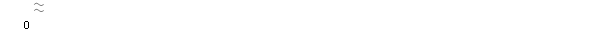 Graph 1. Average net wage by monthMonthly inflation 0.5% in November 2022Annual inflation (November 2022/November 2021) 14.7%Prices of products and services used for personal consumption in Republika Srpska, measured with the consumer price index, in November 2022, compared to the previous month, were on average 0.5% higher, while compared to the same month of the previous year they were on average 14.7% higher.Of the 12 main divisions of products and services, an increase in prices at the annual level was recorded in eleven divisions, while a decrease was recorded in one division.The highest annual increase in prices in November 2022 was recorded in the division Transport, by 24.5%, due to higher prices in the group fuels and lubricants for passenger cars and in the group air passenger transport, by 33.5% both. An increase in prices was also recorded in the division Food and non-alcoholic beverages, by 24.4%, due to higher prices in the group milk and dairy products by 41.2% and in the group oils and fats by 32.8%. An increase in prices was recorded in the following divisions as well: Restaurants and hotels, by 12.0%, due to higher prices in the group restaurant and café services by 14.6%, Housing, by 11.5%, due to higher prices in the group liquid fuels by 43.2%; Furnishings and household equipment, by 11.0%, due to higher prices in the group large tools and equipment by 14.7%; Recreation and culture, by 9.0%, due to higher prices in the group pet products by 29.3%; Other goods and services, by 8.1%, due to higher prices in the group hair salon services by 14.8%. Higher prices were also recorded in the division Alcoholic beverages and tobacco, by 2.3% due to higher prices in the group wine by 7.9% and in the group spirits by 6.2%. An increase in prices by 1.7% in the division Communication occurred due to higher prices in the group postal services by 5.1%, while an increase by 0.7% in the division Health occurred due to higher prices in the group dental services by 3.6%. An increase in prices by 0.1% recorded in the division Education occurred due to higher prices in the group preschool education by 0.8%.A decrease in prices at the annual level in November 2022 was recorded in the division Clothing and footwear, by 6.8%, due to seasonal discounts on ready-made clothing and footwear during the year.Graph 2. Monthly and annual inflationWorking-day adjusted industrial production (Jan-Nov 2022/Jan-Nov 2021) increased by 2.8%Working-day adjusted industrial production in Republika Srpska in the period January – November 2022, compared to the same period of 2021, increased by 2.8%. During the same period, in the section Electricity, gas, steam and air-conditioning supply an increase by 3.4% was recorded, in the section Manufacturing an increase by 2.9% and in the section Mining and quarrying an increase by 1.7%. Seasonally adjusted industrial production in Republika Srpska in November 2022, compared to October 2022, increased by 0.8%Working-day adjusted industrial production in Republika Srpska in November 2022, compared to November 2021, decreased by 3.0%. Graph 3. Indices of industrial production, November 2018 – November 2022 (2015=100)Number of employees in industry (Jan -Nov 2022/Jan-Nov 2021) increased by 0.7%Number of employees in industry in the period January – November 2022, compared to the same period of the previous year, was 0.7% higher.Number of employees in industry in November 2022, compared to the 2021 average, was 0.4% higher, while compared to the same month of the previous year it was 0.4% lowerThe largest volume of trade achieved with SerbiaIn the period January – November 2022, the value of export was four billion and 998 million KM, which represented an increase by 24.1% compared to the period January- November 2021, while the value of import was six billion and 562 million KM, which represented an increase by 29.8% compared to the period January-November 2021. The percentage of coverage of import with export was 76.2%.In November 2022, the value of export was 479 million KM, which represented an increase by 6.8% compared to the same month of 2021, while the value of import was 672 million KM, which represented an increase by 23.7% compared to November 2021.In terms of the geographical distribution of external trade of Republika Srpska, in the period January – November 2022, the highest value of export was that of export to Serbia, with 825 million KM or 16.5%, followed by Croatia, with 691 million KM or 13.8% of the total realised export. During the same period, the highest value of import was that of import form Serbia, with one billion and 134 million KM or 17.3%, followed by Italy, with one billion and 71 million KM or 16.3% of the total realised import.By group of products, in the period January - November 2022, the highest share in export was that of electricity, with the total value of 418 million KM, which was 8.4% of the total export, while the highest share in import was that of petroleum oils and oils obtained from bituminous minerals (other than crude), with the total value of 540 million KM, which was 8.2% of the total import. Graph 4. Export and import by month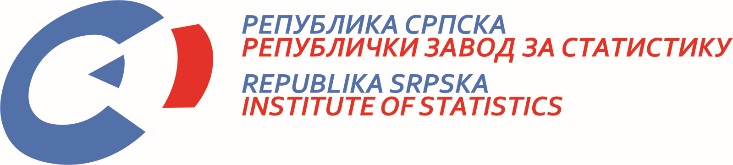            22 December 2022, No.  404/22 PRESS RELEASE December 2022DATA PREPARED BY: Labour statisticsBiljana Glušacbiljana.glusac@rzs.rs.ba Prices statisticsŽeljka Draškovićzeljka.draskovic@rzs.rs.baIndustry and mining statisticsAndrea Erak Latinović andrea.erak@rzs.rs.ba; External trade statisticsSanja Stojčević Uvalić, MScsanja.stojcevic@rzs.rs.baThe Release prepared by the Protocol DepartmentDarko Milunović, Director of the Institute, Editor in ChiefOgnjen Ignjić, Chief of the Department Republika Srpska, Banja Luka, Vladike Platona bbPublished by the Republika Srpska Institute of StatisticsThe Release is published online, at: www.rzs.rs.baTelephone: +387 51 332 700; E-mail: stat@rzs.rs.baData may be used provided the source is acknowledged